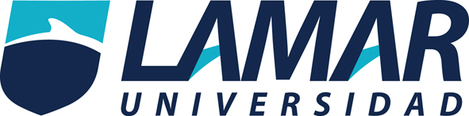 NORMA GLORIA MACIAS ALVAREZ.10 DE MARZO 2017EMPRESA.COSAS QUE NECESITARE PARA HACER EMPRENDER MI PROYECTO.¿Que necesito para hacerlos?-Aceite. Leche. Mantequilla. Harina. Huevos. Colorantes. Nutella. Cajeta. Mermelada. Frutas. Canela. Chispas de chocolates. ¿Qué materiales ocupo?-sartén. Cucharon. Platos. Cuchallaras. Cuchillo. Figuritas para darles forma.¿Qué necesito para hacerlo?-Gas. Agua. Luz.